Introduction to Novel Methods of Atomic and Electronic Structure Studies at High PressuresApplication FormPlease return the application form to Dominique Laniel dominique.laniel@uni-bayreuth.de before March 31rst 2020.Last name, First name:	     Affiliation:	     Tel. Number:	     	E-mail address:         Current position:	     Academic background/degrees earned:		     Major field of study / Number of semesters:	 Student member of Deutsche Gesellschaft für Kristallographie (DKG) If you are pursuing a Diploma (M.Sc.), a Ph.D. Dissertation, or post-doctoral research, please providea short description of your research topic (300 characters maximum): For students and post-doctoral researchers, please provide the name, affiliation and email address of your reference (supervisor and/or other person you consider to be relevant)List experimental and analytical techniques with which you are already familiar:Within the scope of the school’s thematic, which topics or techniques are you the most interested in? I want to obtain ECTS credit points and will pass a written examination after completion of the course Additional remarks:Signature: 		Date: 	Furhter details found at:https://www.dubrovinskaia.uni-bayreuth.de/en/High-Pressure-Summer-School-2020/index.htmlIUCr/DGK International Summer SchoolAugust 3 - September 4, 2020Bayreuth, Germany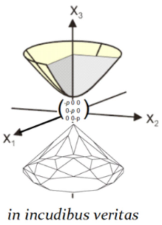 SupervisorReference